JONREY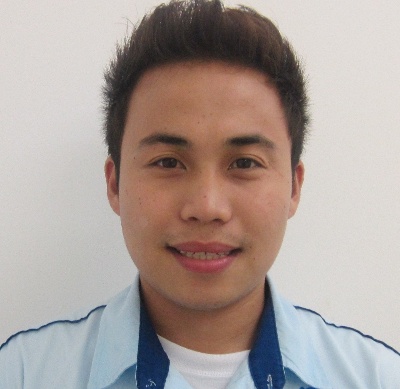 JONREY.365936@2freemail.com 		CAREER OBJECTIVETo pursue a job in an organization that provides a challenging work environment and opportunities to grow professionally and individually and to give significant contribution to the company with the best of my abilities.EMPLOYMENT EXPERIENCEINNOVATION GROUPOffice No. 2301, Tiffany Towers, Cluster “W”, Jumeirah Lake TowersP.O.Box 4452, Dubai, UAE.Accounts Executive           August 2014-March 2017VISA EXPENSE ACCOUNT            • Posting Journal Entries             • Using Tally ERP9 Accounting System             • Raising Invoices to client             • Maintaining Visa Expense Cost Center             • Monthly Reconciliation PETTY CASH CUSTODIAN            • Posting Receipt and Payment             • Using Tally ERP9 Accounting System             • Maintaining and balancing cash            • Daily ReconciliationCHEQUE CONTROLLER            • Prepare and update the payment tracker             • Upload template for approval             • Printing of cheques            • Monitoring, dispatching and filingDATA ENTRYCASHIER / CUSTOMER SERVICEResponsible for the general accounting function including preparing journal entries, maintaining balance sheet schedules and ledgers and account and bank reconciliations. Assisting with monthly closings and account analysis and supporting the senior accountant in carrying out the responsibilities of the accounting department.SUMI PHILIPPINES WIRING SYSTEMS CORPORATIONHermosa Ecozone Industrial ParkPalihan Hermosa, Bataan Philippines 2111HR - Purchasing StaffJanuary 2012 – July 2014  	Process the request of General Purchases.Receive Request to Purchase (RTP)Canvass ItemsSourcing SuppliersProcess Authority to Do Business (ADB)Release Purchase Order (PO)Sending E-mails and FaxesFollow Up Deliveries 	Assist on receiving orders.Counterchecking of delivered items to Purchase Order (PO)Checking of Documents (Delivery Receipt & Sales Invoice)Receive and Distribute orders to designated end userPrepare Receiving Report (RR)Forwarding of Documents to Accounting Department for Payment 	Purchasing System Data ControllerUploading of ItemsEncoding of Suppliers 	Update the Company’s Suppliers’ Master File. 	Centralized Office Supplies Controller.Prepare Monthly Projection of Ordering SuppliesMonitoring Critical Level of StocksControlled Distribution of Supplies 	Performs other functions delegated by the immediate superior. 	Coordinate with Logistics for Imported Orders. 	Managing files (Filing). 	Answer phone calls.Assisting administrative management.Scheduling and coordinating meetings, events and other similar activities.Supports overall company objectives.JERICHO & DIOJANA “G” FOODS CORPORATIONJollibee DinalupihanMabini Extension Dinalupihan, Bataan PhilippinesAccounting Clerk            April 2009 – September 2009Maintains accounting records by making copies; filing documents.Maintains accounting databases by entering data into the computer; processing backups.Protects organization's value by keeping information confidential.Updates job knowledge by participating in educational opportunities.Accomplishes accounting and organization mission by completing related results as neededKATHEA “G” FOODS CORPORATIONJollibee BalangaJ.P. Rizal St. Balanga, Bataan PhilippinesCashier (Customer Service)            August 2008 – January 2009Greet customers as they arrive at the store and provide them with information about products and/or servicesRespond to customers’ complaints and resolve their issuesTake payment in exchange of items soldBag, box and wrap purchased itemsIdentify prices of goods using memory or scannerEnter transactions in the cash register and provide customers with the total billSort and count currency and coinsIssue receipts and change to customersCount money at the end and beginning of each shiftProcess exchanges and refundsTrain other staff members to work as cashierMaintain knowledge of store inventory and sales activitiesKeep the work area tidy and cleanEDUCATIONAL BACKGROUNDTertiary			Bataan Peninsula State University				Balanga Campus, Balanga City, Bataan Philippines				Bachelor of Science in Accountancy				April 2011CERTIFICATE OF COMPETENCE / ELIGIBILITYCAREER SERVICE EXAMINATION – PPT PROFESSIONAL LEVEL PASSERCAREER SERVICE PROFESSIONAL ELIGIBILITYPASSER 82.77%CSC Regional Office 3City of San Fernando, Pampanga PhilippinesOctober 2010 CERTIFIED COUNTER TRAINERJERICHO & DIOJANA “G” FOODS CORPORATIONJollibee Dinalupihan      Mabini Extension Dinalupihan, Bataan PhilippinesSeptember 2009PERSONAL DATADate of Birth		:	November 04, 1989Place of Birth		:	Hermosa, Bataan PhilippinesNationality                            :           FilipinoVisa Status                            :           TouristSex                 	             :           MaleAge			:	27Civil Status    	             :           Single			TRAINING AND REVIEW ATTENTEDMUNICIPALITY OF HERMOSA, BATAAN PHILIPPINESOFFICE OF THE MUNICIPAL TREASUREROn-The-Job TrainingBurgos St. Hermosa, Bataan Philippines	CRC-ACE REVIEW SCHOOL INC.3rd Flr. C. Villamor Building873 P. Campa St. cor. Espaňa Mnl. PhilippinesCHARACTER REFERENCESAvailable upon request.  I hereby certify that all written information above are true & correct to the best of my knowledge.